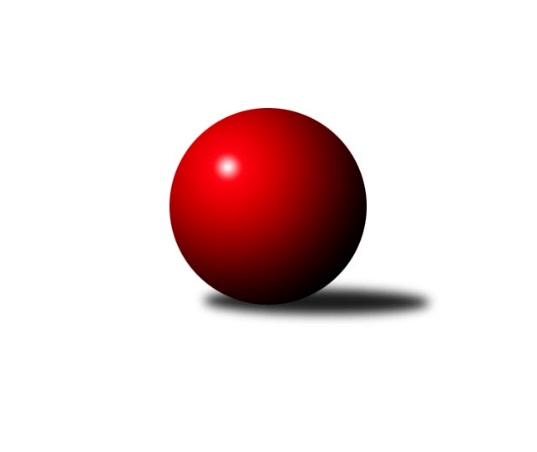 Č.12Ročník 2017/2018	13.2.2018Nejlepšího výkonu v tomto kole: 1662 dosáhlo družstvo: TJ Jiskra Rýmařov ˝C˝Meziokresní přebor-Bruntál, Opava 2017/2018Výsledky 12. kolaSouhrnný přehled výsledků:TJ Sokol Chvalíkovice ˝B˝	- RSKK Raciborz	6:4	1627:1608		12.2.TJ Kovohutě Břidličná ˝B˝	- TJ Opava ˝D˝	8:2	1478:1469		12.2.KK Minerva Opava ˝C˝	- TJ Jiskra Rýmařov ˝C˝	0:10	1549:1662		12.2.KK PEPINO Bruntál	- TJ Sokol Chvalikovice˝C˝	10:0	1602:1457		12.2.TJ Kovohutě Břidličná ˝C˝	- TJ Horní Benešov ˝E˝	6:4	1556:1515		13.2.Tabulka družstev:	1.	KK PEPINO Bruntál	12	10	0	2	83 : 29 	 	 1628	20	2.	TJ Jiskra Rýmařov ˝C˝	12	9	0	3	79 : 33 	 	 1587	18	3.	TJ Kovohutě Břidličná ˝C˝	12	9	0	3	64 : 48 	 	 1580	18	4.	RSKK Raciborz	12	8	0	4	73 : 39 	 	 1593	16	5.	TJ Sokol Chvalíkovice ˝B˝	12	8	0	4	67 : 45 	 	 1576	16	6.	TJ Kovohutě Břidličná ˝B˝	12	6	0	6	60 : 52 	 	 1551	12	7.	TJ Horní Benešov ˝E˝	12	4	0	8	47 : 65 	 	 1542	8	8.	KK Minerva Opava ˝C˝	12	4	0	8	45 : 67 	 	 1442	8	9.	TJ Opava ˝D˝	12	1	0	11	23 : 89 	 	 1420	2	10.	TJ Sokol Chvalikovice˝C˝	12	1	0	11	19 : 93 	 	 1430	2Podrobné výsledky kola:	 TJ Sokol Chvalíkovice ˝B˝	1627	6:4	1608	RSKK Raciborz	Dalibor Krejčiřík	 	 225 	 209 		434 	 0:2 	 442 	 	217 	 225		Mariusz Gierczak	Otto Mückstein	 	 176 	 203 		379 	 0:2 	 397 	 	200 	 197		Slawomir Holynski	Daniel Beinhauer	 	 198 	 202 		400 	 2:0 	 365 	 	181 	 184		Artur Tokarski	David Beinhauer	 	 195 	 219 		414 	 2:0 	 404 	 	202 	 202		Krzysztof Wróblewskirozhodčí: Nejlepší výkon utkání: 442 - Mariusz Gierczak	 TJ Kovohutě Břidličná ˝B˝	1478	8:2	1469	TJ Opava ˝D˝	Anna Dosedělová	 	 193 	 184 		377 	 2:0 	 357 	 	178 	 179		Lenka Markusová	Luděk Häusler	 	 180 	 161 		341 	 0:2 	 362 	 	183 	 179		Pavel Jašek	Jaroslav Zelinka	 	 208 	 187 		395 	 2:0 	 386 	 	190 	 196		Karel Michalka	Josef Kočař	 	 183 	 182 		365 	 2:0 	 364 	 	181 	 183		Vilibald Markerrozhodčí: Nejlepší výkon utkání: 395 - Jaroslav Zelinka	 KK Minerva Opava ˝C˝	1549	0:10	1662	TJ Jiskra Rýmařov ˝C˝	Gabriela Beinhauerová	 	 204 	 215 		419 	 0:2 	 433 	 	196 	 237		Pavel Švan	Stanislav Troják *1	 	 155 	 169 		324 	 0:2 	 401 	 	206 	 195		Stanislav Lichnovský	Radek Fischer	 	 215 	 206 		421 	 0:2 	 427 	 	223 	 204		Pavel Přikryl	Zuzana Šafránková	 	 201 	 184 		385 	 0:2 	 401 	 	198 	 203		Miroslav Langerrozhodčí: střídání: *1 od 51. hodu Oldřich TomečkaNejlepší výkon utkání: 433 - Pavel Švan	 KK PEPINO Bruntál	1602	10:0	1457	TJ Sokol Chvalikovice˝C˝	Lukáš Janalík	 	 226 	 215 		441 	 2:0 	 429 	 	209 	 220		Denis Vítek	Jan Mlčák	 	 170 	 192 		362 	 2:0 	 316 	 	156 	 160		Dominik Žiga	Josef Novotný	 	 204 	 186 		390 	 2:0 	 372 	 	194 	 178		Jonas Műckstein	Tomáš Janalík	 	 217 	 192 		409 	 2:0 	 340 	 	196 	 144		Patrik Kostkarozhodčí: Nejlepší výkon utkání: 441 - Lukáš Janalík	 TJ Kovohutě Břidličná ˝C˝	1556	6:4	1515	TJ Horní Benešov ˝E˝	Miroslav Smékal	 	 199 	 193 		392 	 2:0 	 362 	 	196 	 166		Martin Švrčina	Jiří Procházka	 	 184 	 195 		379 	 0:2 	 385 	 	193 	 192		Roman Swaczyna	Jiří Večeřa	 	 173 	 205 		378 	 0:2 	 393 	 	197 	 196		Miroslav Petřek st.	Ota Pidima	 	 197 	 210 		407 	 2:0 	 375 	 	195 	 180		Robert Kučerkarozhodčí: Nejlepší výkon utkání: 407 - Ota PidimaPořadí jednotlivců:	jméno hráče	družstvo	celkem	plné	dorážka	chyby	poměr kuž.	Maximum	1.	Marek Hynar 	TJ Sokol Chvalíkovice ˝B˝	420.88	292.4	128.4	6.9	4/6	(441)	2.	Tomáš Janalík 	KK PEPINO Bruntál	420.20	289.7	130.5	5.5	6/6	(457)	3.	Mariusz Gierczak 	RSKK Raciborz	411.93	292.0	120.0	7.9	7/7	(442)	4.	Pavel Švan 	TJ Jiskra Rýmařov ˝C˝	410.47	289.7	120.8	6.9	6/7	(454)	5.	Ota Pidima 	TJ Kovohutě Břidličná ˝C˝	409.80	289.3	120.5	8.6	6/6	(434)	6.	Gabriela Beinhauerová 	KK Minerva Opava ˝C˝	405.94	287.5	118.4	8.2	6/7	(450)	7.	Jiří Večeřa 	TJ Kovohutě Břidličná ˝C˝	404.00	288.8	115.2	9.8	6/6	(440)	8.	Dalibor Krejčiřík 	TJ Sokol Chvalíkovice ˝B˝	403.61	283.1	120.5	6.8	6/6	(437)	9.	Josef Novotný 	KK PEPINO Bruntál	403.60	279.6	124.1	7.6	5/6	(432)	10.	Jaroslav Zelinka 	TJ Kovohutě Břidličná ˝B˝	403.25	283.8	119.5	8.5	6/6	(448)	11.	Krzysztof Wróblewski 	RSKK Raciborz	402.14	279.3	122.9	8.8	7/7	(422)	12.	Stanislav Lichnovský 	TJ Jiskra Rýmařov ˝C˝	400.21	279.4	120.8	8.2	7/7	(462)	13.	Pavel Přikryl 	TJ Jiskra Rýmařov ˝C˝	399.02	281.2	117.8	8.7	7/7	(438)	14.	Otto Mückstein 	TJ Sokol Chvalíkovice ˝B˝	399.02	287.6	111.4	9.8	6/6	(460)	15.	Leoš Řepka ml. 	TJ Kovohutě Břidličná ˝B˝	398.40	282.1	116.4	8.7	4/6	(444)	16.	Richard Janalík 	KK PEPINO Bruntál	398.25	272.5	125.8	7.5	4/6	(443)	17.	Jan Mlčák 	KK PEPINO Bruntál	398.12	283.5	114.6	8.0	5/6	(411)	18.	Artur Tokarski 	RSKK Raciborz	393.66	277.4	116.3	8.5	7/7	(418)	19.	Roman Swaczyna 	TJ Horní Benešov ˝E˝	392.87	276.9	116.0	8.3	5/5	(417)	20.	Miroslav Langer 	TJ Jiskra Rýmařov ˝C˝	392.08	273.6	118.5	8.6	6/7	(429)	21.	Anna Dosedělová 	TJ Kovohutě Břidličná ˝B˝	389.87	281.9	108.0	12.0	6/6	(416)	22.	Miroslav Petřek  st.	TJ Horní Benešov ˝E˝	388.27	279.0	109.3	8.9	5/5	(435)	23.	Miroslav Smékal 	TJ Kovohutě Břidličná ˝C˝	387.00	277.2	109.8	11.1	4/6	(411)	24.	Slawomir Holynski 	RSKK Raciborz	386.19	277.9	108.3	8.4	7/7	(400)	25.	Ladislav Stárek st. 	TJ Kovohutě Břidličná ˝C˝	382.19	268.2	114.0	9.8	4/6	(407)	26.	Pavel Veselka 	TJ Kovohutě Břidličná ˝C˝	379.77	269.5	110.2	11.9	6/6	(437)	27.	David Beinhauer 	TJ Sokol Chvalíkovice ˝B˝	377.79	265.3	112.5	11.4	4/6	(422)	28.	Josef Kočař 	TJ Kovohutě Břidličná ˝B˝	376.73	266.3	110.4	11.1	5/6	(424)	29.	Martin Švrčina 	TJ Horní Benešov ˝E˝	376.00	266.1	109.9	9.5	4/5	(393)	30.	Jonas Műckstein 	TJ Sokol Chvalikovice˝C˝	374.04	267.0	107.1	10.0	6/6	(418)	31.	Daniel Beinhauer 	TJ Sokol Chvalíkovice ˝B˝	371.72	268.5	103.2	13.0	6/6	(439)	32.	Denis Vítek 	TJ Sokol Chvalikovice˝C˝	367.14	271.5	95.7	13.2	5/6	(429)	33.	Roman Škrobánek 	TJ Opava ˝D˝	366.60	264.4	102.2	14.7	5/6	(394)	34.	Vladislav Kobelár 	TJ Opava ˝D˝	365.15	265.3	99.9	12.7	4/6	(427)	35.	Luděk Häusler 	TJ Kovohutě Břidličná ˝B˝	364.58	260.6	104.0	12.0	4/6	(378)	36.	Radek Fischer 	KK Minerva Opava ˝C˝	364.34	255.6	108.7	9.1	7/7	(421)	37.	Lenka Markusová 	TJ Opava ˝D˝	359.87	259.6	100.3	12.8	5/6	(394)	38.	Patrik Kostka 	TJ Sokol Chvalikovice˝C˝	354.67	267.5	87.2	16.4	5/6	(399)	39.	Stanislav Troják 	KK Minerva Opava ˝C˝	351.11	261.5	89.6	16.7	6/7	(402)	40.	Lukáš Zahumenský 	TJ Horní Benešov ˝E˝	338.38	248.3	90.1	16.6	4/5	(397)	41.	Dominik Žiga 	TJ Sokol Chvalikovice˝C˝	338.21	249.3	89.0	17.2	6/6	(364)	42.	Vilibald Marker 	TJ Opava ˝D˝	331.00	237.1	93.9	14.1	4/6	(380)	43.	Zuzana Šafránková 	KK Minerva Opava ˝C˝	330.80	247.8	83.0	15.8	5/7	(385)		Petr Kozák 	TJ Horní Benešov ˝E˝	439.90	301.3	138.6	3.0	2/5	(459)		Lukáš Janalík 	KK PEPINO Bruntál	437.00	302.1	134.9	5.3	3/6	(459)		Eva Zdražilová 	TJ Horní Benešov ˝E˝	412.00	281.3	130.7	8.8	3/5	(441)		Josef Klapetek 	TJ Opava ˝D˝	402.00	283.0	119.0	6.0	1/6	(402)		Přemysl Janalík 	KK PEPINO Bruntál	395.50	267.0	128.5	9.0	2/6	(422)		Robert Kučerka 	TJ Horní Benešov ˝E˝	394.25	283.0	111.3	11.5	2/5	(411)		Karel Michalka 	TJ Opava ˝D˝	386.00	282.0	104.0	13.0	1/6	(386)		Oldřich Tomečka 	KK Minerva Opava ˝C˝	383.56	275.9	107.7	8.1	3/7	(417)		Jiří Procházka 	TJ Kovohutě Břidličná ˝C˝	379.00	264.0	115.0	8.0	1/6	(379)		Dariusz Jaszewski 	RSKK Raciborz	377.67	260.7	117.0	7.0	1/7	(383)		Cezary Koczorski 	RSKK Raciborz	365.00	267.0	98.0	12.0	1/7	(365)		Pavel Jašek 	TJ Opava ˝D˝	355.00	245.0	110.0	11.0	2/6	(362)		Martin Kaduk 	KK PEPINO Bruntál	353.50	245.0	108.5	10.0	1/6	(372)		František Ocelák 	KK PEPINO Bruntál	349.67	251.0	98.7	12.5	2/6	(356)		Luděk Bambušek 	TJ Jiskra Rýmařov ˝C˝	348.00	252.5	95.5	14.5	2/7	(378)		Jakub Nosek 	TJ Sokol Chvalikovice˝C˝	347.50	254.7	92.8	14.7	2/6	(385)		Markéta Jašková 	TJ Opava ˝D˝	346.67	251.0	95.7	14.0	3/6	(383)		Lenka Hrnčířová 	KK Minerva Opava ˝C˝	344.00	251.5	92.5	18.0	2/7	(379)		Petr Bracek. 	TJ Opava ˝D˝	339.38	244.0	95.4	14.8	2/6	(361)		Jiří Novák 	TJ Opava ˝D˝	324.67	238.3	86.3	16.7	2/6	(357)Sportovně technické informace:Starty náhradníků:registrační číslo	jméno a příjmení 	datum startu 	družstvo	číslo startu25239	Slawomir Holynski	12.02.2018	RSKK Raciborz	3x24614	Zuzana Šafránková	12.02.2018	KK Minerva Opava ˝C˝	3x12477	Radek Fischer	12.02.2018	KK Minerva Opava ˝C˝	3x
Hráči dopsaní na soupisku:registrační číslo	jméno a příjmení 	datum startu 	družstvo	Program dalšího kola:13. kolo19.2.2018	po	17:00	TJ Sokol Chvalikovice˝C˝ - KK Minerva Opava ˝C˝	19.2.2018	po	17:00	TJ Opava ˝D˝ - TJ Sokol Chvalíkovice ˝B˝	19.2.2018	po	18:00	RSKK Raciborz - TJ Horní Benešov ˝E˝	Nejlepší šestka kola - absolutněNejlepší šestka kola - absolutněNejlepší šestka kola - absolutněNejlepší šestka kola - absolutněNejlepší šestka kola - dle průměru kuželenNejlepší šestka kola - dle průměru kuželenNejlepší šestka kola - dle průměru kuželenNejlepší šestka kola - dle průměru kuželenNejlepší šestka kola - dle průměru kuželenPočetJménoNázev týmuVýkonPočetJménoNázev týmuPrůměr (%)Výkon5xMariusz GierczakRaciborz4424xLukáš JanalíkPEPINO116.94413xLukáš JanalíkPEPINO4414xMariusz GierczakRaciborz115.464422xDalibor KrejčiříkChvalíkov. B4342xDenis VítekTJ Sokol Chvali113.724293xPavel ŠvanRýmařov C4333xDalibor KrejčiříkChvalíkov. B113.374341xDenis VítekTJ Sokol Chvali4292xPavel ŠvanRýmařov C108.884337xPavel PřikrylRýmařov C4276xTomáš JanalíkPEPINO108.42409